CURRICULUM VITAE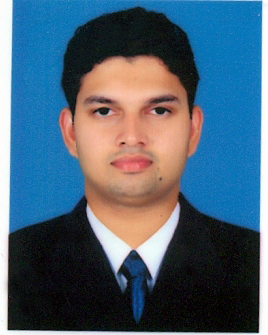 MUHAMMED Mail ID: MUHAMMED.370956@2freemail.com To be a part of accompany where hard work and can I dedication are highly recognized and in same way,will also help chance my capabilities and knowledge to develop more off what do for a mutullybenefical relationship with the company…Name	:	MUHAMMED Date of Birth	:	04/06/1990Nationality	:	Indian Religion	:	MuslimGender	:	Male Marital Status 	:	Single Languages Known	:	 ENGLISH,MALAYALAM,TAMIL,HINDI 1 Year Experience in  BSNL as a custmar service  in kerala   (1 years)4 years  working (BLUE MART GROUP) in Dubai ( CASHIER)Team management.Good leadership skills.Good motivator.Hard working.DisciplinedPlace of Issue	:	MALAPPURAMDate of Issue	:	09/06/2011Date of expiry 	:	08/06/2021M.S. OfficeAdobe Photoshop Video Editing Tally ERP        -PLACE OF ISSUE-DUBAI I hereby declare that all the information and facts given above are true to best of my knowledge and that I am in possession of the documents in proof to the claim made in this resume.Career Objective Personal Details Academic Qualification QualificationBoard/ University% of MarksYear of PassingS S L CBoard of Public Examinations, Kerala602005Plus Two commerceBoard of Higher Secondary Examination, Kerala742008B.COM SHOBHITH UNIVERSITTY862013Professional Experience KEY SKILLSPASSPORT DETAILSCOMPUTER SKIILS  DRIVING LICENSE(UAE)DECLIARATION